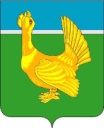 ДУМА ВЕРХНЕКЕТСКОГО РАЙОНАРЕШЕНИЕ № 23 от 29.06.2022                                                     			           р.п. Белый Яр            						                                                              ул. Гагарина, 15  О вынесении проекта решения Думы Верхнекетского района «О внесении изменений в устав муниципального образования Верхнекетский район Томской области» на публичные слушания	В соответствии с Федеральным законом от 06.10.2003 № 131-ФЗ «Об общих принципах организации местного самоуправления в Российской Федерации», Уставом муниципального образования Верхнекетский район Томской области, Положением о порядке организации и проведения публичных слушаний в муниципальном образовании Верхнекетский район Томской области, утверждённым решением Думы Верхнекетского района от 30.04.2013 №24, Дума Верхнекетского района решила:1.  Вынести прилагаемый проект решения Думы Верхнекетского района «О внесении изменений в Устав муниципального образования Верхнекетский район Томской области» на публичные слушания.2.  Назначить проведение публичных слушаний на 14 июля 2022 года, в 17.00 по адресу: р.п. Белый Яр, ул. Гагарина, 15, зал заседаний Администрации Верхнекетского района.  3. Установить, что замечания и предложения по проекту решения Думы Верхнекетского района «О внесении изменений в Устав муниципального образования Верхнекетский район Томской области» принимаются в письменном виде в Думе Верхнекетского района по адресу: р.п. Белый Яр, ул. Гагарина, 15, кабинет 101, не позднее 8 июля 2022 года, ежедневно до 17.00.4. Опубликовать проект решения Думы Верхнекетского района «О внесении изменений в Устав муниципального образования Верхнекетский район Томской области» в информационном вестнике Верхнекетского района Территория» и разместить на официальном сайте Администрации Верхнекетского района.5. Возложить обязанность по организационно-техническому проведению публичных слушаний на Думу Верхнекетского района.6. Контроль за исполнением настоящего решения оставляю за собой.7. Настоящее решение вступает в силу со дня его подписания.Председатель Думы		          Верхнекетского района			                        Е.А. Парамонова		        Дума-1, Адм.-1, вестник «Территория» -1     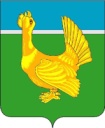 ДУМА ВЕРХНЕКЕТСКОГО РАЙОНАРЕШЕНИЕ (ПРОЕКТ)О внесении изменений вУстав муниципального образованияВерхнекетский район Томской области  В соответствии со статьёй 7 Федерального закона N 131-ФЗ от 6 октября 2003 года "Об общих принципах организации местного самоуправления в Российской Федерации" Дума Верхнекетского района решила:1.Внести в Устав муниципального образования Верхнекетский район Томской области, принятый решением Думы Верхнекетского района от 23.05.2005 № 12, изменения, изложив часть 16 статьи 24 в следующей редакции:«16. В случае досрочного прекращения полномочий Главы Верхнекетского района либо применения к нему по решению суда мер процессуального принуждения в виде заключения под стражу или временного отстранения от должности его полномочия временно исполняет один из заместителей Главы Верхнекетского района, определяемый решением Думы Верхнекетского района.».2. Направить настоящее решение Главе Верхнекетского района для подписания, направления на государственную регистрацию и официального опубликования.3. Опубликовать настоящее решение после его государственной регистрации в информационном вестнике Верхнекетского района «Территория» и разместить на официальном сайте Администрации Верхнекетского района.4. Настоящее решение вступает в силу после государственной регистрации со дня его официального опубликования.Председатель Думы                                                         Глава                             Верхнекетского района                                                    Верхнекетского района                                                                                                                                                                                                                                                               ___________  Е.А. Парамонова                                       ____________С.А. Альсевич№ от    .     .2021                р.п. Белый Ярул. Гагарина, 15